新 书 推 荐中文书名：《改变：去你的》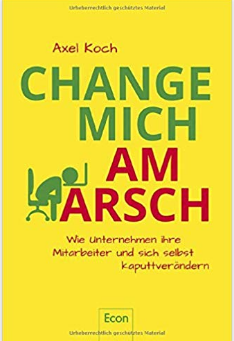 英文书名：Change: Kiss my Arse         德文书名：Change mich am Arsch作    者：Axel Koch   出 版 社：Ullstein Buchverlage GmbH     代理公司：ANA/ Susan Xia 页    数：304页出版时间：2018年2月代理地区：中国大陆、台湾审读资料：电子稿类    型：经管内容简介：    不断改变、终身学习和个人发展的价值，从来没有像在本书中这样坦率而雄辩地被挑战。如今，公司希望员工灵活，适应力强，进行进一步的培训就可以突然改变方向，并能够改变价值和技能，就好像他们是衣服一样。人力资源开发的座右铭是：任何不适应者，都将“被”适应。    人们成为他们本不该成为的样子。没有任何解决方法可行。阿克塞尔·科赫揭示了为什么我们在改变狂热来临时会被一种共同误解所吸引，以及稳定与改变之间的可能平衡是什么样的。作者简介：    阿克塞尔·科赫（Axel Koch）拥有心理学博士学位，是伊斯马宁格的应用管理大学的培训辅导教授。他本人是一名管理顾问。2008年，他化名理查德·格里斯撰写了畅销书Die Weiterbildungslüge。在研究中，科赫专注于可持续人才发展和个人变革过程。谢谢您的阅读！请将反馈信息发至：夏蕊（Susan Xia）安德鲁·纳伯格联合国际有限公司北京代表处北京市海淀区中关村大街甲59号中国人民大学文化大厦1705室邮编：100872电话：010-82504406传真：010-82504200Email：susan@nurnberg.com.cn 网址：http://www.nurnberg.com.cn
微博：http://weibo.com/nurnberg豆瓣小站：http://site.douban.com/110577/